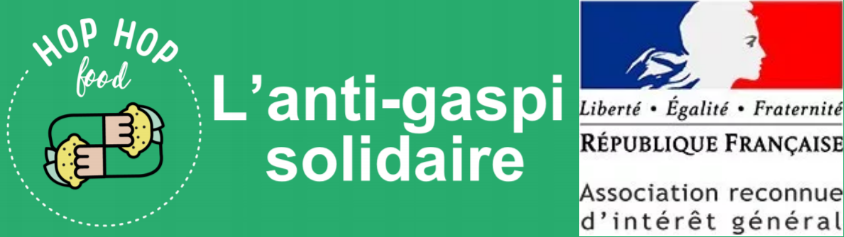 HopHopFood
Responsable du développement
Description d’emploiStructure d’accueil HopHopFood est une association reconnue d’intérêt général dont la vocation est de favoriser l’anti-gaspi solidaire notamment en donnant aux citoyens les outils nécessaires à une plus grande solidarité de proximité.Créée en 2016, elle a pu développer et mettre en ligne la première application gratuite de dons alimentaires entre particuliers à l’été 2018. Depuis ce sont des dizaines de milliers produits qui ont pu être mis à la disposition des voisins. L’application est améliorée tous les 3 mois afin d’être sans cesse plus efficace et de s’ouvrir à d’autres types de solidarité (produits d’hygiène, d’entretien, dons en fonction des besoins des utilisateurs, scan direct des produits…).
Pour plus d’information www.hophopfood.org, notre page www.facebook.com/hophopfood et bien sûr télécharger notre application. En parallèle de son application, HopHopFood a développé à la demande des ses utilisateurs deux autres activités :Le déploiement d’un réseau de garde-mangers solidaires afin de ne pas participer à l’exclusion numérique et donc en pensant à ceux qui n’ont pas de smartphonesLa réalisation de collectes alimentaires au sein de supermarchés partenaires afin d’alimenter son application (où les besoins sont énormes) et certains de ces garde-mangers.L’équipe de l’association est très réduite (trois fondateurs bénévoles, quelques services civiques, des soutiens regroupés dans un comité stratégiques et une équipe de bénévoles).Le travail effectué depuis un an a été important et les résultats au-delà de nos attentes notamment grâce au soutien de nombreux partenaires institutionnels ou privés.Un des principaux risques de notre développement est aujourd’hui de ne pas pouvoir s’appuyer sur un.e salarié.e d’un bon niveau, autonome et dynamique pour stabiliser ce développement et surtout nous aider à transformer en succès les nouveaux projets sur lesquels nous travaillons déjà.Nous avons pu partager ce risque avec un de nos soutiens historiques (la Fondation Carrefour) qui nous a proposé de financer le recrutement d’une personne en CDD pendant une année. Bien sûr, l’objectif est d’inscrire cette opportunité dans la durée et de transformer rapidement ce CDD en CDI puis, dans un second temps, de recruter d’autres collaborateur.rice.s.Pour cela il nous faut rapidement réussir certains projets clés en travaillant à développer notre propre autonomie budgétaire en complément de l’aide de nos partenaires.
Ce sera l’objectif principal de notre premier recrutement.Objectif du posteLe responsable du développement HopHopFood aura comme objectifs, sur les différents sujets qui lui seront confiés -et en lien avec les co-fondateurs- de :Pour la gestion de projets :Déterminer de façon autonome les enjeux, objectifs, planning et tâches à réaliserProposer, pour validation au bureau, un plan d’action cohérent Mettre en œuvre la réalisation des différents projets en collaboration avec :Nos financeursNos partenaires opérationnelsProposer des indicateurs de mesure d’impact des actions mises en place, et mettre en œuvre ceux validés par le bureauProposer des actions d’amélioration, et mettre en œuvre celles validées par le bureauIdentifier des démarches de prospection et de financement permettant de déployer largement les projets à fort impact social, et mettre en œuvre celles validées par le bureauPour la coordination et le management :Participer au recrutement et à la formation des volontaires en service civique et des bénévolesAssurer leur « certification », leur animation et coordoner leur affectation sur les différents projets à mener, y compris des collectes alimentaires régulièresPour l’influence de l’association : Identifier les événements, lieux, médias où HHF doit être présenteParticiper (et organiser la participation) à ces événementsPrendre la parole en public/face aux médias au titre d’HHF et de ses actions Capacité à porter les valeurs de l’association et à expliquer ses objectifs, résultats et fonctionnementCompétences / Qualités personnellesLa personne recrutée sera donc la première à bénéficier d’un contrat de travail et d’un salaire au sein de l’association HHF. Si les co-fondateurs sont très présents et si HHF s’insère dans un environnement accueillant, beaucoup reste à faire et la personne recrutée devra prendre en compte le fait que son autonomie sera grande (les fondateurs étant bénévoles), sa responsabilité importante (arrivée à un moment charnière de la vie d’HopHopFood) et ses tâches très variées.Compétences : Savoir révéler, formaliser, expliquer, défendre et mettre en œuvre et suivre un projetSavoir attirer, motiver et gérer des petites équipes très diverses essentiellement bénévoles ou avec peu d’expérience professionnelle (volontaires en service civique) Savoir écrire et parler en public ou devant les médias de façon claire et inspiranteMaîtriser la communication sur les principaux réseaux sociaux pour faire connaître et valoriser nos initiativesAimer et mettre en œuvre sa polyvalenceQualités personnelles Implication personnelle forte sur les sujets de la solidarité et de l’aide aux plus fragiles ET/OU implication sur le thème de la lutte anti-gaspiSavoir donner envie et fédérer autour de soi des personnes aux profils et aux attentes diversesAimer le challenge consistant à accompagner une structure en pleine évolution Faire preuve d’une grande autonomie tout en sachant rassurer et associer en partageant les informations et les documentsTravailler avec une excellente organisation personnelle et professionnelleAimer partager et être utileAimer apprendre et inventer l’histoire d’HopHopFood d’aujourd’hui et de demainMaitriser Word, Excel et PPTCDD de 6 à 12 mois à déterminer ensembleLieu de travail : Paris XI (à proximité de Nation) mais avec beaucoup de réunions à l’extérieur – possibilité d’effectuer quelques tâches en télétravailTemps de travail : de 28 à 35 heuresStatut : ETAM (Employés, Technicien, Agents de maîtrise)Rémunération sur la base temps plein : 2100 euros bruts par moisDate de prise de poste : 1er novembre au plus tardNous écrire sur contact@hophopfood.org